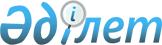 Отдельные вопросы Департамента государственного имущества и приватизации Министерства финансов Республики Казахстан
					
			Утративший силу
			
			
		
					Постановление Правительства Республики Казахстан от 6 ноября 1998 года N 1135 Утратило силу - постановлением Правительства РК от 5 июля 1999 г. N 930 ~P990930



       В соответствии с 
 Указом 
 Президента Республики Казахстан "О дальнейших мерах по оптимизации органов государственного управления" от 30 июня 1998 года № 3986 (САПП Республики Казхстан, 1998 г., № 19, ст. 167) Правительство Республики Казахстан постановляет: 



      1. Утвердить прилагаемую структуру Департамента государственного имущества и приватизации Министерства финансов Республики Казахстан. 



      2. Внести в 
 постановление 
 Правительства Республики Казахстан от 12 декабря 1997 года № 1751 "О Департаменте государственного имущества и приватизации Министерства финансов Республики Казахстан" (САПП Республики Казахстан, 1997г., № 53, ст. 487) следующие изменения и дополнения: 



       в Положении о Департаменте государственного имущества и приватизации Министерства финансов Республики Казахстан, утвержденном указанным постановлением: 



       1) в пункте 1 слова "пользованию и распоряжению государственной собственностью" заменить словами "пользованию, распоряжению и контролю за целевым и эффективным использованием гоосударственной собственности"; 



       2) пункт 4 изложить в следующей редакции: 



       "4. Структура Департамента государственного имущества и приватизации Министерства финансов Республики Казахстан утверждается Правительством Республики Казахстан, штатная численность - Министерством финансов Республики Казахстан, штатное расписание в пределах утвержденной структуры, численности и фонда оплаты труда Директором Департамента"; 



       3) в пукте 7: 



       в абзаце четвертом слова "за использованием государственной республиканской собственности" заменить словами "за целевым и эффективным использованием государственной собственности"; 



       дополнить абзацем восьмым следующего содержания : 



       "разработка на основе обобщения материалов проведенных ревизий и проверок предложений по эффективному использованию государственной собственности;"; 



       4) в пункте 8: 



        в абзаце третьем слова "использованием государственной республиканской собственности" заменить словами "целевым и эффективным использованием государственной собственности"; 



        абзац одиннадцатый изложить в следующей редакции: 



        "контролирует правильность начисления дохода на государственные доли в хозяйственных товариществах и дивидентов на государственные пакеты акций, своевременность и полноту их перечисления в бюджет;"; 



        дополнить абзацами пятнадцатым и шестнадцатым следующего содержания: 



        "осуществляет в установленном порядке и в пределах своей компетенции ревизии и проверки финансово-хозяйственной деятельности государственных предприятий, хозяйственных товариществ и акционерных обществ с участием государства, занесенных в Реестр государственных предприятий и хозяйственных товариществ с участием государства, а также ревизии и проверки организаций по соответствующим актам Комитета национальной безопасности, Министерства внутренних дел, Генеральной Прокуратуры Республики Казахстан, судов, по обращениям государственных органов, письмам и обращениям граждан; 



       проводит в соответствии с утвержденным планом ревизии и проверки финансово-хозяйственной деятельности государственных предприятий, хозяйственных товариществ и акционерных обществ с участием государства в установленном законодательством порядке;"; 



       5) в пункте 9: 



       абзац четвертый изложить в следующей редакции: 



       "в установленном законодательством порядке выступать учредителем организаций и утверждать их уставы"; 



       абзац десятый после слова "ликвидации" дополнить словами "акционерных обществ"; 



       в абзаце двенадцатом слова "управления хозяйственных товариществ с долей государственного участия" заменить словами "акционерных обществ и хозяйственных товариществ с участием государства"; 



       дополнить абзацами пятнадцатым - восемнадцатым следующего содержания: 



       "проверять соответствующую бухгалтерскую и иную финансовую документацию и фактическое наличие материальных ценностей на государственных предприятиях, в акционерных обществах и хозяйственных товариществах с участием государства, а также получать от их руководителей и других работников письменные объяснения по вопросам, возникающим в ходе проведения ревизий и проверок; 



        принимать установленные законодательством меры по устранению выявленных нарушений, возмещению причиненного ущерба; 



        направлять в следственные органы материалы по выявленным фактам нарушений, хищений государственной собственности и иных правонарушений; 



        по согласованию привлекать к проводимым ревизиям и проверкам государственных предприятий, акционерных обществ и хозяйственных товариществ с участием государства специалистов государственных органов;". 



        3. Настоящее постановление вводится в действие с даты подписания. 




     Премьер-Министр

     Республики Казахстан




                                                     Утверждена

                                            постановлением Правительства

                                               Республики Казахстан    

                                               от 6 ноября 1998года № 1135




 



                               Структура 



      Департамента государственного имущества и приватизации 



          Министерства финансов Республики Казахстан Руководство Управление национальных компаний и индивидуальных проектов Управление коммерческих организаций с государственным участием Управление продажи государственных пакетов акций и мониторинга эффективности управления государственной собственностью Контрольно-ревизионное управление 

Управление объектов социальной сферы и недвижимости

Управление государственной собственности в государственных организациях

Управление организационно-инспекторской работы

Отдел контроля и распределения денежных средств

Отдел подготовки ведомственной документации     

(Корректор:  И.Склярова

 Специалист: Э.Жакупова

             22.12.98г.) 

					© 2012. РГП на ПХВ «Институт законодательства и правовой информации Республики Казахстан» Министерства юстиции Республики Казахстан
				